      БАШҠОРТОСТАН РЕСПУБЛИКАҺЫ                                               совет сельского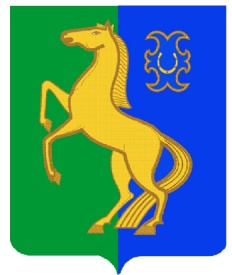              ЙƏРМƏКƏЙ РАЙОНЫ                                                      поселения рятамакский сельсоветМУНИЦИПАЛЬ РАЙОНЫНЫҢ                                                     муниципального района            РəтамаҠ  ауыл  Советы                                                         ермекеевский район          АУЫЛ БИЛəМəҺЕ   СОВЕТЫ                                                     республики Башкортостан    452181,  Рəтамаҡ а, Коммунистик. ур. 28                                           452181,с. Рятамакул.Коммунистическая,28                         т. (34741) 2-66-37                                                                                           т.(34741)2-66-37      КАРАР                                    № 8-17/28                                  РЕШЕНИЕ  31 май  2021 й.                                                                              31 мая 2021 г.Об утверждении на 2021 год размера стоимости нового строительства (одного квадратного метра общей площади нежилых помещений) по сельскому поселению Рятамакский сельсовет муниципального района Ермекеевский район Республики БашкортостанВ соответствии со ст. ст. 14, 50 Федерального закона «Об общих принципах организации местного самоуправления в Российской Федерации» от 06 октября 2003 года № 131-ФЗ и решением Совета сельского поселения Рятамакский сельсовет муниципального района Ермекеевский район Республики Башкортостан «О порядке оформления прав пользования муниципальным имуществом муниципального района Ермекеевский район Республики Башкортостан и об определении годовой арендной платы за пользование муниципальным имуществом сельского поселения Рятамакский сельсовет муниципального района Ермекеевский район Республики Башкортостан» от 28 апреля 2017 года № 138 Совет сельского поселения Рятамакский сельсовет муниципального района Ермекеевский район Республики Башкортостан решил:	 1. Сс - размер стоимости нового строительства (одного квадратного метра общей площади нежилых помещений), предложенный Обществом с ограниченной ответственностью «Центр стоимостного инжиниринга» по зонам Республики Башкортостан  и утверждаемый Министерством земельных и имущественных отношений Республики Башкортостан в 2021 году оставить без изменения -  29 293 руб.       2. Контроль за выполнением  настоящего решения возложить на постоянную комиссию по бюджету, налогам, вопросам муниципальной собственности.	3. Настоящее решение вступает в силу с 01 января 2021 года.Заместитель председателя Совета сельского поселенияРятамакский сельсоветмуниципального района Ермекеевский район Республики Башкортостан                                                И.Н.Сафиуллина